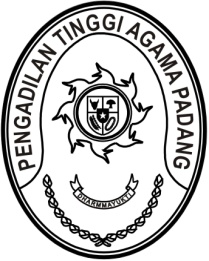 MAHKAMAH AGUNG REPUBLIK INDONESIADIREKTORAT JENDERAL BADAN PERADILAN AGAMAPENGADILAN TINGGI AGAMA PADANGJalan By Pass KM 24, Batipuh Panjang, Koto TangahKota Padang, Sumatera Barat 25171 www.pta-padang.go.id, admin@pta-padang.go.idNomor	:		18 Oktober 2023Lampiran	:	-Perihal	:	Kenaikan Gaji Berkala		a.n. Listya Rahma, S.HYth.	Kepala Kantor Pelayanan Perbendaharaan Negara	PadangDengan hormat,	Dengan ini diberitahukan, bahwa berhubung telah dipenuhinya masa kerja dan syarat-syarat lainnya kepada :1.	Nama	:	Listya Rahma, S.H.2.	NIP	:	1987052520091220083.	Pangkat/Jabatan	:	Penata Muda Tingkat I (III/b)					Analis Perkara Peradilan	4.	Kantor/Tempat	:	Pengadilan Tinggi Agama Padang5.	Gaji pokok	:	Rp3.139.400,-(tiga juta dua belas ribu rupiah)	(atas dasar SP terakhir tentang gaji/pangkat yang ditetapkan:a.	Oleh	:	Ketua Pengadilan Tinggi Agama Padangb.	Tanggal dan Nomor	:	W3-A/1070/KP.04.1/3/2022c.	Tanggal mulai berlaku	:	01-04-2022d.	Masa kerja golongan	:	10 tahun 4 bulan	pada tanggal tersebutDITETAPKAN KENAIKAN GAJI BERKALA HINGGA MEMPEROLEH :1.	Gaji pokok baru	:	Rp3.238.300,- (tiga juta dua ratus tiga puluh delapan ribu tiga ratus rupiah) 2.	Berdasarkan masa kerja	:	12 tahun 0 bulan3.	Dalam golongan	:	III/b4.	Mulai berlaku tanggal 	:	01-12-20235.	Kenaikan gaji yang	:	01-12-2025	akan datangDiharapkan sesuai dengan Peraturan Pemerintah Nomor 15 Tahun 2019 kepada Pegawai tersebut dapat dibayarkan penghasilan berdasarkan gaji pokok yang baru.Wakil Ketua,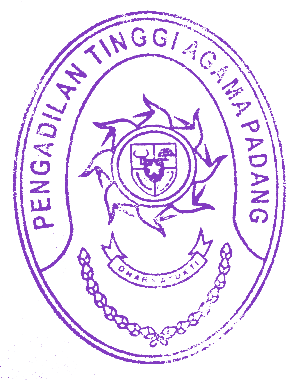 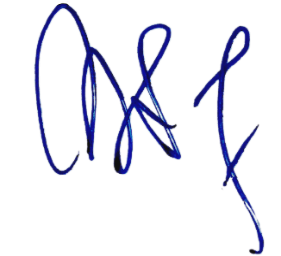 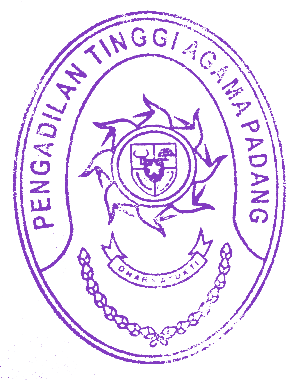 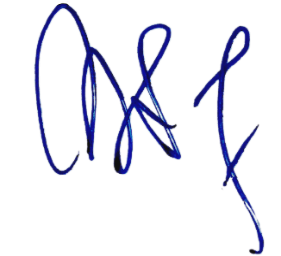 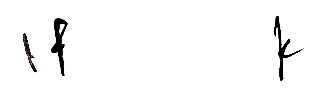 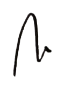 RoslianiTembusan: Ketua Pengadilan Tinggi Agama Padang (sebagai laporan)Kepala Kantor Regional XII Badan Kepegawaian Negara di Pekanbaru;Kepala Kantor PT. TASPEN (Persero) Cabang Padang;Pegawai yang bersangkutan. 